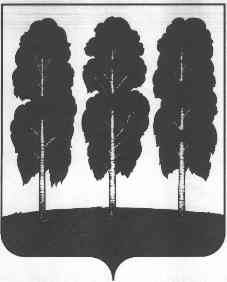 АДМИНИСТРАЦИЯ БЕРЕЗОВСКОГО РАЙОНАХАНТЫ-МАНСИЙСКОГО АВТОНОМНОГО ОКРУГА – ЮГРЫРАСПОРЯЖЕНИЕот 21.10.2016 года					     				  № 599-рпгт. БерезовоОб основных направлениях налоговой, бюджетной и долговой политики Березовского района на 2017 год и плановый период 2018 и 2019 годов В соответствии с решением Думы Березовского района от 19 сентября 2013 года № 341 «Об отдельных вопросах организации и осуществления бюджетного процесса в Березовском районе», постановлением администрации Березовского района от 23 июня 2015 года № 738 «О Порядке составления проекта бюджета Березовского района на очередной финансовый год и плановый период»,Одобрить основные направления налоговой, бюджетной и долговой политики Березовского района на 2017 год и плановый период 2018 и 2019 годов согласно приложению к настоящему распоряжению. Комитету по финансам администрации Березовского района и субъектам бюджетного планирования при подготовке проекта бюджета Березовского района руководствоваться основными направлениями налоговой, бюджетной и долговой политики Березовского района на 2017 год и плановый период 2018 и 2019 годов.Рекомендовать органам местного самоуправления муниципальных образований входящих в состав Березовского района при подготовке проектов местных бюджетов руководствоваться основными направлениями налоговой, бюджетной и долговой политики Березовского района на 2017 год и на плановый период 2018 и 2019 годов.Опубликовать настоящее распоряжение в газете «Жизнь Югры» и разместить на официальном сайте органов местного самоуправления Березовский район http://www.berezovo.ru в сети интернет.Настоящее распоряжение вступает в силу после его подписания.Контроль за выполнением настоящего распоряжения возложить на и. о. заместителя главы администрации, председателя Комитета по финансам С.В. Ушарову.И. о. главы администрации района                                            	 И.Ю. Челохсаев Приложение  к распоряжению администрации Березовского района от 21.10.2016 № 599-рОсновные направления налоговой, бюджетной и долговой политики Березовского района на 2017 годи плановый период 2018 и 2019 годовI. Основные положенияЦелью основных направлений налоговой, бюджетной и долговой политики является описание условий, принимаемых для составления проекта бюджета на 2017-2019 годы, основных подходов к его формированию и общего порядка разработки основных характеристик и прогнозируемых параметров бюджета района и бюджетов поселений на очередной финансовый год и плановый период, а также обеспечение прозрачности и открытости бюджетного планирования, повышения качества бюджетного процесса, обеспечения рационального, эффективного и результативного расходования бюджетных средств.Основные направления налоговой, бюджетной и долговой политики Березовского района на 2017 год и плановый период 2018 и 2019 годов определены в соответствии со статьей 172 Бюджетного кодекса Российской Федерации, Посланием Президента Российской Федерации Федеральному собранию, Федеральным законом от 06 октября 2003 года № 131-ФЗ «Об общих принципах организации местного самоуправления в Российской Федерации», Указами Президента Российской Федерации от 2012 года, государственной программой Российской Федерации «Развитие федеративных отношений и создание условий для эффективного и ответственного управления региональными и муниципальными финансами», утвержденной постановлением Правительства Российской Федерации от 18 мая 2016 года № 445, основных направлений налоговой политики Российской Федерации на 2017 год и на плановый период 2018 и 2019 годов, основных направлений бюджетной политики Российской Федерации на 2017 год и на плановый период 2018 и 2019 годов, Положением о бюджетном процессе в Березовском районе, утвержденным решением Думы Березовского района от 19 сентября 2013 года №341, а также с учетом прогноза социально-экономического развития Березовского района на 2017-2019 годы.Бюджетная политика на 2017-2019 годы сохраняет преемственность целей и задач, определенных прошедшим бюджетным циклом, с учетом существующих реалий в экономике и будет нацелена на достижение стратегических ориентиров социально-экономического развития Березовского района, главным из которых является повышение качества жизни граждан района, за счет обеспечения устойчивости и стабильности экономики, сбалансированного функционирования бюджетной системы, создания условий для мобилизации внутренних резервов, повышения бюджетной эффективности муниципального управления.В соответствии с вышеуказанными документами в Березовском районе определены следующие приоритеты политики в сфере управления муниципальными финансами:- внедрение системы долгосрочного бюджетного планирования на местном уровне;- создание условий для устойчивого исполнения бюджета района и бюджетов поселений, в том числе для повышения бюджетной обеспеченности района и поселений;- совершенствование программного метода планирования расходов бюджета района и бюджетов поселений с целью повышения эффективности расходов и их увязка с программными целями и задачами; - создание условий для равных финансовых возможностей оказания гражданам муниципальных услуг на всей территории района, включая поселения; - повышения качества управления муниципальными финансами в общественном секторе района и поселений; - проведение мониторинга качества управления муниципальными финансами.Для обеспечения долгосрочной сбалансированности бюджетной системы Березовского района необходимо осуществить разработку бюджетного прогноза, увязать стратегическое и бюджетное планирование. Бюджетный прогноз позволит обеспечить планирование предельных расходов на финансирование муниципальных программ, а именно возможностей для их реализации, определить оценку допустимых бюджетных рисков для своевременной проработки мер по их минимизации.Основной задачей должна стать реализация уже принятых решений в рамках бюджета 2016 года с конечной целью сокращения размера дефицита, а также подготовка нового бюджета на трёхлетнюю перспективу.Долговая политика в Березовском районе в 2017-2019 годах, как и ранее, будет исходить из целей сбалансированности бюджета Березовского района и бюджетов поселений. Долговая политика муниципального образования строится на основании долгосрочного прогноза социально-экономического развития.Проведение предсказуемой и ответственной бюджетной политики, обеспечение долгосрочной сбалансированности и устойчивости бюджетной системы Березовского района обеспечат экономическую стабильность и необходимые условия для повышения эффективности деятельности органов местного самоуправления в районе по обеспечению потребностей граждан и общества в муниципальных услугах на территории Березовского района, увеличению их доступности и качества.II. Основные итоги налоговой, бюджетной и долговой политики Березовского района в 2016 годуСтруктура расходов бюджета района и бюджетов поселений зависит от полномочий, закрепленных Федеральным законом № 131-ФЗ, и переданных государственных полномочий. В 2016 году бюджет Березовского района сформирован с соблюдением требований Бюджетного кодекса. Исполнение бюджета района и бюджетов поселений, совершенствование бюджетного процесса в Березовском районе также проводится в рамках требований Бюджетного кодекса Российской Федерации.В связи с изменениями, вносимыми в Бюджетный кодекс Российской Федерации, начиная с 2016 года, бюджет района сформирован в новой структуре кодов бюджетной классификации расходов Российской Федерации. Учитывая, что с 2013 года бюджет Березовского района формируется с использованием программно-целевого метода планирования, закономерно, что указанные изменения повлекли за собой изменения структуры муниципальных программ. Структура муниципальных программ сформирована исходя из принципа четкого соответствия планируемых к реализации программных мероприятий.Отсутствие возможностей для наращивания общего объема расходов бюджета привело к необходимости выявления резервов и перераспределения их в пользу приоритетных направлений и проектов, прежде всего обеспечивающих решение поставленных в Указах от 7 мая 2012 года задач и создающих условия для экономического роста.Основным резервом в отчетном периоде являлось повышение эффективности бюджетных расходов в целом, в том числе за счет оптимизации муниципальных закупок, бюджетной сети и численности работников, финансируемых из бюджета Березовского района.В Березовском районе по состоянию на 31.12.2015 года функционировало 84 муниципальных учреждения, в том числе бюджетных – 44, казенных – 39 и автономных – 1 учреждение. Общая численность работающих составила 2 884,1 штатные единицы.Основными итогами реализации основных направлений налоговой, бюджетной и долговой в 2015 году и в начале 2016 года являются:- обеспечение текущей сбалансированности и устойчивости бюджета района;- увеличение числа налогоплательщиков, путем выявления и постановки на налоговый учет иногородних предприятий, осуществляющих деятельность на территории Березовского района, увеличение отчислений налога на доходы физических лиц в бюджет района от организаций поставленных на налоговый учет;- проведение мероприятий в целях эффективного использования муниципального имущества, реализация муниципального имущества;- продолжение работы, направленной на повышение собираемости платежей в бюджет района, проведение претензионной работы с неплательщиками, осуществление мер принудительного взыскания задолженности;- привлечение в бюджет района дополнительных межбюджетных трансфертов из областного и окружного бюджетов для софинансирования расходов;- значительное сокращение расходов бюджета района на закупку товаров, работ, услуг для обеспечения муниципальных нужд;- изменение подходов к распределению экономии бюджетных ассигнований бюджета района, полученной при исполнении бюджета района, с выделением четких приоритетов использования бюджетных средств;- продолжение оптимизации муниципальных учреждений, в том числе за счет четкой увязки состава и объема услуг (работ) с социальными гарантиями;- формирование муниципальных заданий на оказание муниципальных услуг (выполнение работ) в соответствии с ведомственными перечнями муниципальных услуг (работ), установленными на основе базовых (отраслевых) перечней государственных и муниципальных услуг и работ, планирование и распределение бюджетных средств на оказание муниципальных услуг (выполнение работ) с соблюдением общих требований, утвержденных федеральными органами исполнительной власти;- создание нормативной базы в сфере планирования и нормирования закупок товаров, работ, услуг для обеспечения муниципальных нужд в соответствии с требованиями Федерального закона от 05.04.2013 N 44-ФЗ "О контрактной системе в сфере закупок товаров, работ, услуг для обеспечения государственных и муниципальных нужд";- обеспечение полного и своевременного исполнения долговых обязательств при безусловном соблюдении ограничений бюджетного законодательства Российской Федерации, использование возможностей минимизации расходов на обслуживание муниципального долга;- организация деятельности по муниципальному финансовому контролю в соответствии с изменениями законодательства Российской Федерации и муниципальных правовых актов;- развитие практики оформления и опубликования "бюджета для граждан", содержащего в доступной и понятной форме информацию о муниципальных финансах, показателях проекта бюджета района и отчета о его исполнении.III. Основные направления налоговой политики на 2017 год и плановый период 2018 и 2019 годовЦелью налоговой политики на 2017–2019 годы является увеличение налогового потенциала и обеспечение сбалансированности консолидированного бюджета Березовского района.Основные приоритеты в области налоговой политики формируются на уровне Федерации и субъектов. Значительных изменений в налоговом законодательстве, касающихся налогов поступающих в консолидированный бюджет Березовского района на 2017 год и плановый период 2018 и 2019 годов не планируется.Для обеспечения сбалансированности и устойчивости бюджетной системы, а также выполнения соглашений, заключенных с Департаментом финансов автономного округа -Югры, при формировании проекта бюджета района на 2017 и плановый период год необходимо принять меры, направленные на ограничение дефицита бюджета и уровня муниципального долга, что создаст условия для социальной и экономической стабильности в районе.Администрацией района будет продолжена работа по сохранению, укреплению и развитию налогового потенциала путем совершенствования механизмов взаимодействия администрации района и территориальных органов федеральных органов государственной власти в части качественного администрирования доходных источников бюджета района и повышения уровня их собираемости, легализации налоговой базы, включая легализацию "теневой" заработной платы, содействия инвестиционным процессам в экономике, повышения эффективности управления муниципальной собственностью.Приоритеты налоговой и неналоговой политики Березовского района направлены на: - создание эффективной и стабильной налоговой системы, поддержание сбалансированности и устойчивости бюджета Березовского района, а также бюджетов городских и сельских поселений; - стимулирование и развитие малого бизнеса;- недопущение усиления налоговой нагрузки на экономику; - улучшение инвестиционного климата и поддержку инновационного предпринимательства;- совершенствование налогового администрирования, взаимодействие и совместную работу с администраторами доходов; - оптимизацию существующей системы налоговых льгот, мониторинг эффективности налоговых льгот;- сокращение недоимки по налогам и арендным платежам в бюджет района и бюджеты поселений; - повышение эффективности использования муниципальной собственности; - активизация работы по изысканию дополнительных резервов доходного потенциала бюджета района, а также бюджетов городских и сельских поселений;- оценка эффективности установленных ставок по местным налогам (налог на имущество физических лиц и земельный налог), в целях анализа установленных налоговых ставок;- пересмотр низких ставок по местным налогам;- усиление аналитической работы в части эффективности установленных коэффициентов К2 по единому налогу на вмененный доход;- выявление собственников земельных участков и другого недвижимого имущества и привлечения их к налогообложению;- обеспечение мониторинга и сверки объектов, подлежащих включению в перечень объектов недвижимого имущества, в отношении которых налоговая база определяется как кадастровая стоимость, размещение на официальном сайте предварительного перечня;- организация информационно-разъяснительной работы с налогоплательщиками (юридическими и физическими лицами) по вопросу налогообложения объектов недвижимого имущества исходя из их кадастровой стоимости; - обеспечение тесного взаимодействия с налогоплательщиками-юридическими и физическими лицами, в том числе в рамках действующих соглашений и иных форм сотрудничества.IV. Основные направления бюджетной политикина 2017 год и на плановый период 2018 и 2019 годов.Основной целью бюджетной политики на 2017 год и на плановый период 2018 и 2019 годов остается обеспечение сбалансированности и устойчивости бюджета района с учетом текущей экономической ситуации.Для достижения указанной цели необходимо сосредоточить усилия на решении основной задачи: консервативное бюджетное планирование исходя из возможностей доходного потенциала и минимизации размера дефицита бюджета района.В условиях сокращения собственных доходов бюджета района и бюджетов городских и сельских поселений за счет внесения изменений в федеральное и окружное законодательство на первый план выходит решение задач повышения эффективности расходов и переориентации бюджетных ассигнований в рамках существующих бюджетных ограничений на реализацию приоритетных направлений социально-экономической политики Березовского района, достижение измеримых общественно значимых результатов, наиболее важные из которых установлены Указами Президента Российской Федерации от 7 мая 2012 года. Базой для формирования действующих расходных обязательств в бюджетных проектировках на 2017 год и на плановый период 2018 и 2019 годов послужили утвержденные бюджетные ассигнования на 2016 год. При формировании бюджета Березовского района и бюджетов поселений необходимо обеспечить финансированием действующие расходные обязательства. Принятие новых расходных обязательств должно проводиться с учетом их эффективности и возможных сроков и механизмов реализации в пределах имеющихся ресурсов, недопустимо принятие новых расходных обязательств, не обеспеченных доходными источниками.Бюджетная политика на 2017 год и плановый период 2018 и 2019 годов в части расходов бюджета района и бюджетов поселений должна отвечать принципам консервативного бюджетного планирования и направлена на дальнейшее повышение эффективности расходов бюджета. Ключевыми требованиями к расходной части бюджета района и бюджетов поселений должны стать бережливость и максимальная отдача.Основными направлениями бюджетной политики в области расходов являются:- определение четких приоритетов использования бюджетных средств с учетом текущей экономической ситуации: при планировании бюджетных ассигнований на 2017 год и плановый период 2018 и 2019 годов следует детально оценить содержание муниципальных программ района, соразмерив объемы их финансового обеспечения с реальными возможностями районного бюджета; - утверждение нормативов материально-технического обеспечения органов местного самоуправления и муниципальных казенных учреждений и их применение при планировании бюджетных ассигнований;- бережливость и максимальная отдача, снижение неэффективных трат бюджета района и бюджетов поселений, обеспечение исполнения гарантированных расходных обязательств района, одновременный пересмотр бюджетных затрат на закупку товаров, работ и услуг для муниципальных нужд и нужд муниципальных учреждений, объемов субсидий из бюджета района и бюджетов поселений иным некоммерческим организациям, юридическим лицам (кроме муниципальных учреждений), индивидуальным предпринимателям, а также иных возможных к сокращению расходов;- принятие решений, направленных на достижение в полном объеме уровня оплаты труда работников муниципальных учреждений социальной сферы в соответствии с Указом Президента Российской Федерации от 7 мая 2012 года №597 «О мероприятиях по реализации государственной социальной политики»; - повышение эффективности функционирования контрактной системы в части совершенствования системы организации закупок товаров, работ, услуг для обеспечения муниципальных нужд; - совершенствование механизмов контроля за соблюдением требований законодательства в сфере закупок и исполнением условий контрактов, соотнесение фактических расходов и нормативных затрат;- формирование муниципальных заданий на оказание муниципальных услуг в соответствии с ведомственным перечнем муниципальных услуг;- увязка муниципальных заданий на оказание муниципальных услуг с целями муниципальных программ;- обеспечение выполнения ключевых и целевых показателей муниципальных программ, преемственность показателей достижения определенных целей, обозначенных в муниципальных программах, целям и задачам, обозначенным в государственных программах, для обеспечения их увязки.Несмотря на режим жесткой экономии средств местного бюджета необходимо обеспечить кардинальное повышение качества предоставления гражданам муниципальных услуг (выполнения работ), в первую очередь за счет применения современных методов предоставления муниципальных услуг (выполнения работ). Начиная с 2011 года обеспечен переход от системы финансирования учреждений исходя из фактических затрат к финансовому обеспечению оказания муниципальных услуг (выполнения работ) на основе муниципальных заданий, в связи с чем  главные распорядители средств местного бюджета должны изменить подходы к планированию и использованию бюджетных ассигнований на оказание муниципальных услуг (выполнение работ).С 2016 года все муниципальные услуги и работы предоставляются в соответствии с ведомственными перечнями, утвержденными на основании федеральных базовых (отраслевых) перечней государственных (муниципальных) работ и услуг. При формировании обоснованных нормативов затрат необходимо продолжить переход от финансирования по индивидуальным нормативным затратам к единым групповым базовым нормативам (с учётом региональной и отраслевой специфики). При этом следует обеспечить:- снижение расходов на оплату топливно-энергетических ресурсов за счет реализации мероприятий по энергосбережению; - установление нормативов по всем группам материальных затрат.Продолжится работа, направленная на усиление контроля выполнения муниципальных заданий бюджетными и автономными учреждениями, включая контроль объемов и качества предоставляемых услуг (выполняемых работ), как по итогам финансового года, так и в течение года. Это позволит своевременно корректировать объемы бюджетных ассигнований на оказание муниципальных услуг (работ).Следует также создавать стимулы для муниципальных учреждений к обеспечению экономии материальных ресурсов, используемых для оказания муниципальных услуг. В частности, значительное внимание необходимо уделить повышению энергоэффективности в зданиях муниципальных учреждений.В условиях формирования программного бюджета меняется роль муниципального финансового контроля. Проводимые проверки должны быть направлены на осуществление контроля за результатами, которые достигнуты при расходовании бюджетных средств. Продолжится оценка качества организации и осуществления бюджетного процесса в муниципальных образованиях района с усилением акцентов на открытость и прозрачность бюджетных данных, а также оценка эффективности деятельности органов местного самоуправления муниципальных образований пайрев с предоставлением грантов за достижение высоких показателей в указанных сферах.Эффективное, ответственное и прозрачное управление бюджетными средствами района и поселений является важнейшим условием для повышения уровня и качества жизни населения, устойчивого экономического роста, модернизации социальной сферы и достижения других стратегических целей социально-экономического развития района. Обеспечение полного и доступного информирования населения Березовского района о консолидированном бюджете муниципального района и отчетах о его исполнении, повышения открытости и прозрачности информации об управлении бюджетными средствами района должно найти отражение в регулярной публикации «бюджета для граждан» на официальном сайте Березовского района.V. Основные направления долговой политикина 2017 год и на плановый период 2018 и 2019 годов.Поддержанию финансовой стабильности района будет способствовать реализация долговой политики муниципального района, направленной на поддержание долговой нагрузки на экономически безопасном уровне, своевременное исполнение долговых обязательств и снижение расходов на обслуживание муниципального долга.Для изыскания внутренних резервов для финансирования всех принятых расходных обязательств в районе продолжится реализация мероприятий по увеличению доходов и оптимизации расходов бюджета, предусматривающих снижение недоимки по налоговым платежам, сокращение неэффективных расходов и проведение эффективной долговой политики. Это основные цели и задачи, которые необходимо реализовать в текущем году, и, которые поставлены в качестве приоритетов. При этом сохранение консервативного подхода к формированию бюджетных расходов 2017 - 2019 годов принципиально важно и для долгосрочной устойчивости муниципальных финансов с учетом стоимости обслуживания муниципального долга. Долговая политика на 2017 год и на плановый период 2018 и 2019 годов в области управления муниципальным долгом нацелена на повышение качества управления муниципальным долгом исходя из необходимости минимизации размера дефицита бюджета района.Основным направлением бюджетной политики в области управления муниципальным долгом должно стать поддержание на экономически безопасном уровне объема долговых обязательств с учетом возможных рисков.Объем муниципальных заимствований при этом должен оставаться в пределах, позволяющих надлежащим образом обеспечивать исполнение долговых обязательств и качественное обслуживание муниципального долга, с учетом безусловного соблюдения ограничений бюджетного законодательства Российской Федерации.В связи с чем при управлении муниципальным долгом необходимо осуществлять:- мониторинг потребности бюджета в кредитных ресурсах;- оценку рисков, связанных с осуществлением муниципальных заимствований;- проведение операций по управлению остатками средств на едином счете по учету средств бюджета района.Перед администрацией Березовского района стоит сложная задача, для того чтобы, не имея возможности наращивать общий объем расходов, тем не менее иметь и бюджетные стимулы, которые будут соответствовать экономическому росту Березовского района.